Приложение №3СВОД ПРЕДЛОЖЕНИЙ И ЗАМЕЧАНИЙ в результате публичных консультаций по экспертизе действующего постановления Администрации Окуловского муниципального района от 30.09.2022 № 1884 «Об  утверждении Правил определения границ прилегающих территорий, на которых не допускается розничная продажа алкогольной продукции и розничная продажа алкогольной продукции при оказании услуг общественного питания»В целях подготовки замечаний и предложений по постановлению Администрации Окуловского муниципального района от 30.09.2022 №1884 «Об  утверждении Правил определения границ прилегающих территорий, на которых не допускается розничная продажа алкогольной продукции и розничная продажа алкогольной продукции при оказании услуг общественного питания» уведомление о проведении публичного обсуждения по постановлению Администрации Окуловского муниципального района от 30.09.2022 №1884 «Об  утверждении Правил определения границ прилегающих территорий, на которых не допускается розничная продажа алкогольной продукции и розничная продажа алкогольной продукции при оказании услуг общественного питания» направлено уполномоченным структурным подразделением Администрации Окуловского муниципального района в сфере оценки регулирующего воздействия в лице комитета инвестиций, предпринимательства и сельского хозяйства Администрации Окуловского муниципального района в адрес следующих органов государственной (муниципальной) власти и организаций:Уполномоченного по защите прав предпринимателей в Новгородской области (www.regulation.novreg.ru);ООО «Колхида», ООО «Акцент», ООО «Коммерсант», ООО «Ален», ООО «Луч»;Прочих заинтересованных лиц посредством интернет портала для публичного обсуждения проектов и действующих нормативных актов Новгородской области (www.regulation.novreg.ru).   По результатам проведения публичного обсуждения в ходе осуществления экспертизы постановления Администрации Окуловского муниципального района от 30.09.2022 № 1884 «Об утверждении Правил определения границ прилегающих территорий, на которых не допускается розничная продажа алкогольной продукции и розничная продажа алкогольной продукции при оказании услуг общественного питания»  в адрес комитета инвестиций, предпринимательства и сельского хозяйства Администрации Окуловского муниципального района поступили следующие предложения: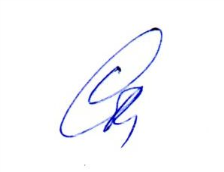 Председатель комитета инвестиций,предпринимательства и сельского хозяйства                       Е.В. Соколова17.03.2023№Участник обсужденияПозиция участника обсужденияКомментарии разработчика1Уполномоченный по защите прав предпринимателей в Новгородской областиУполномоченным не выявлены положения, необоснованно затрудняющие осуществление предпринимательской деятельности в действующем муниципальном нормативном правовом акте.Позиция участника обсуждения учтена2Заинтересованные лица посредством интернет портала для публичного обсуждения проектов и действующих нормативных актов Новгородской областиНе поступило-Общее количество поступивших предложений1Общее количество учтенных предложений1Общее количество частично учтенных предложений0Общее количество неучтенных предложений0